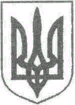 УКРАЇНАНОВОГРАД-ВОЛИНСЬКА МІСЬКА РАДАЖИТОМИРСЬКОЇ ОБЛАСТІРОЗПОРЯДЖЕННЯМІСЬКИЙ ГОЛОВАвід 28.11.14 № 253 (о) Керуючись пунктами 19, 20 частини четвертої Закону України „Про місцеве самоврядування в Україні“, пунктом 3 статті 2 Закону України „Про засади внутрішньої і зовнішньої політики“, враховуючи рішення двадцятої сесії міської ради від 06.12.13 №503 „Про підтримку євроінтеграції України“ з метою розвитку та зміцнення партнерства і співпраці з країнами Європейського Союзу, окремими європейськими інституціями, поширення інформації серед мешканців міста про Європейський Союз, його діяльність, програми та політику:Створити інформаційний центр Європейського Союзу в м. Новограді-Волинському та визначити місцем його розташування Молодіжний центр на вул. Шевченка 5/1.Для надання інформації про Європейський Союз, його історію, основну політику, проекти та програми, перспективи діяльності в європейській інтеграції для жителів міста – затвердити Раду інформаційного центру Європейського Союзу в м. Новограді-Волинському (додається).Раді інформаційного центру підготувати та подати заявку до Представництва Європейського Союзу в Україні про підтримку функціонування у місті  інформаційного центру Європейського Союзу, залученні її можливостей до роботи у м. Новограді-Волинському.Управлінням та відділам міської ради: у справах сім’ї, молоді, фізичної культури та спорту (Гамма В.М.), освіти і науки (Ільяхова О.В.), культури (Заєць Л.В.), економічного аналізу та планування (Карпінська С.С.), інформації та зв’язків з громадськістю (Левицька М.Я.), підтримки муніципальних ініціатив та інвестицій (Левківська Т.Ф.), центру соціальних служб для сім’ї, дітей та молоді (Борис Н.П.), міським громадським організаціям – сприяти більш глибокому розумінню суті європейської інтеграції, підвищувати загальний рівень обізнаності місцевого населення.Заступнику міського голови Колотову С.Ю. створювати сприятливі умови для налагодження тісної співпраці між нашим містом та країнами євроспільноти. Проводити дослідницьку діяльність у галузях, пов’язаних з Європейським Союзом.Відділу інформації та зв’язків з громадськістю (Левицька М.Я.) забезпечити оприлюднення цього розпорядження в місцевих засобах масової інформації.Контроль за виконанням цього розпорядження залишаю за собою.Міський голова                                                                                В.І. Загривий        Додатокдо розпорядження міського голови від 28.11.14 № 253 (о)           РАДАінформаційного центру Європейського Союзув м. Новограді-ВолинськомуЧлени радиЗаступник міського голови                                                  Ружицький Д.А.Про створення інформаційного центру Європейського Союзу в м. Новограді-ВолинськомуКолотов Сергій Юрійович– заступник міського голови, голова ради;Левківська Тетяна Федорівна – начальник відділу підтримки муніципальних ініціатив та інвестицій, секретар ради;Виговська Алла Василівна – заступник начальника управління у справах сім’ї, молоді, фізичної культури та спорту;Борис Наталія Петрівна – директор центру соціальних служб для сім’ї, дітей та молоді;Гамма Володимир Михайлович – начальник управління у справах сім’ї, молоді, фізичної культури та спорту;Заєць Лариса Вікторівна– начальник відділу культури;Ільяхова Ольга Володимирівна– начальник управління освіти і науки;Левицька Марія Ярославівна– начальник відділу інформації та зв’язків з громадськістю;Макарчук Михайло Григорович– начальник центру надання адміністративних послуг;Олійник Наталія Федорівна– начальник відділу  програмно-комп'ютерного забезпечення;Іванченко Світлана Володимирівна– керівник Євроклубу НВК;ЧалаОлена Іванівна– керівник Євроклубу ЗОШ №3;СавченкоАнжеліка Адамівна– керівник Євроклубу ЗОШ №5;РимарукСвітлана Вікторівна– керівник Євроклубу ЗОШ №7;Ковальчук Наталія Станіславівна– керівник Євроклубу Колегіуму.